ВАЛКІВСЬКА РАЙОННА РАДА ХАРКІВСЬКОЇ ОБЛАСТІКОМУНАЛЬНЕ НЕКОМЕРЦІЙНЕ ПІДПРИЄМСТВО „ВАЛКІВСЬКИЙ РАЙОННИЙ ЦЕНТР ПЕРВИННОЇ МЕДИКО – САНІТАРНОЇ ДОПОМОГИ ” ВАЛКІВСЬКОЇ РАЙОННОЇ РАДИ ХАРКІВСЬКОЇ ОБЛАСТІ63002, Харківська область м. Валки пров. Майський, 34, тел., факс 5-18-99e-mail: valki_zpmsd@ukr.net  Код ЄДРПОУ 37948306___________________________________________________________________________________13.08.2019р.№  522           Шановна Тимошенко Ганна!      У відповідь на інформаційний запит від 23.07.2019р. адміністрація КНП "Валківський  районний центр ПМСД" надає інформацію щодо наявності вакантних місць для випускників вищих медичних навчальних закладів ІІІ – ІV рівня акредитації лікарями – інтернами  (Додаток 1), та окремо повідомляє про те що штатним розписом закладу  не передбачені посади лікарів: акушера – гінеколога, анестезіолога, хірурга, іммунолога, онколога, невропатолога.Заступник  головного лікаря	      О.С.Волобуєва                                 Додаток 1№ п/пРайон/місто(з урахуванням цільових районів)Назва закладуПосадаСпеціальністьКількість посад1.КНП "Валківський районний центр ПМСД"Амбулаторія загальної практики сімейної медицини м. Валки  Лікар-інтернЛікар загальної практики-сімейний лікар2,0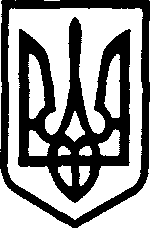 